Nowy Sącz, dnia 29 listopad 2017 KOMUNIKATUnihoc Dziewcząt i ChłopcówSądecka Spartakiada Młodzieży 2017Zawody odbyły się w dniu 28 listopada 2017 na Hali MOSiR w Nowym Sączu.Organizator: Miejski Ośrodek Sportu i Rekreacji w Nowym SączuWspółorganizatorzy: Międzyszkolny Ośrodek Sportowy w Nowym SączuDo zawodów zgłosiły się: 3 szkołyWyniki:Dziewczynki:Klasyfikacja końcowa dziewcząt:Chłopcy:Klasyfikacja końcowa chłopców:HONOROWY PATRONAT: RYSZARD NOWAK – PREZYDENT MIASTA NOWEGO SĄCZA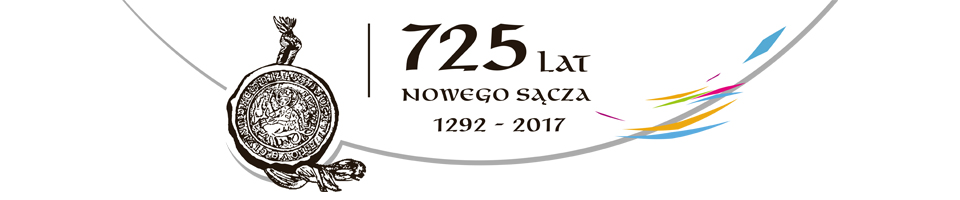 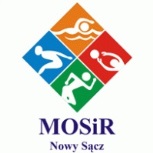 Lp.Zespół123PunktyBramkiMiejsce1SP 3XXX0-01-211-2III2SP 200-0XXX0-020-0II3SP 182-10-0XXX32-1IMiejsceSzkoła1Szkoła Podstawowa nr 182Szkoła Podstawowa nr 203Szkoła Podstawowa nr 3Lp.Zespół123PunktyBramkiMiejsce1SP 3XXX0-11-111-2II2SP 201-0XXX2-043-0I3SP 181-10-2XXX11-3IIIMiejsceSzkoła1Szkoła Podstawowa nr 202Szkoła Podstawowa nr 33Szkoła Podstawowa nr 18